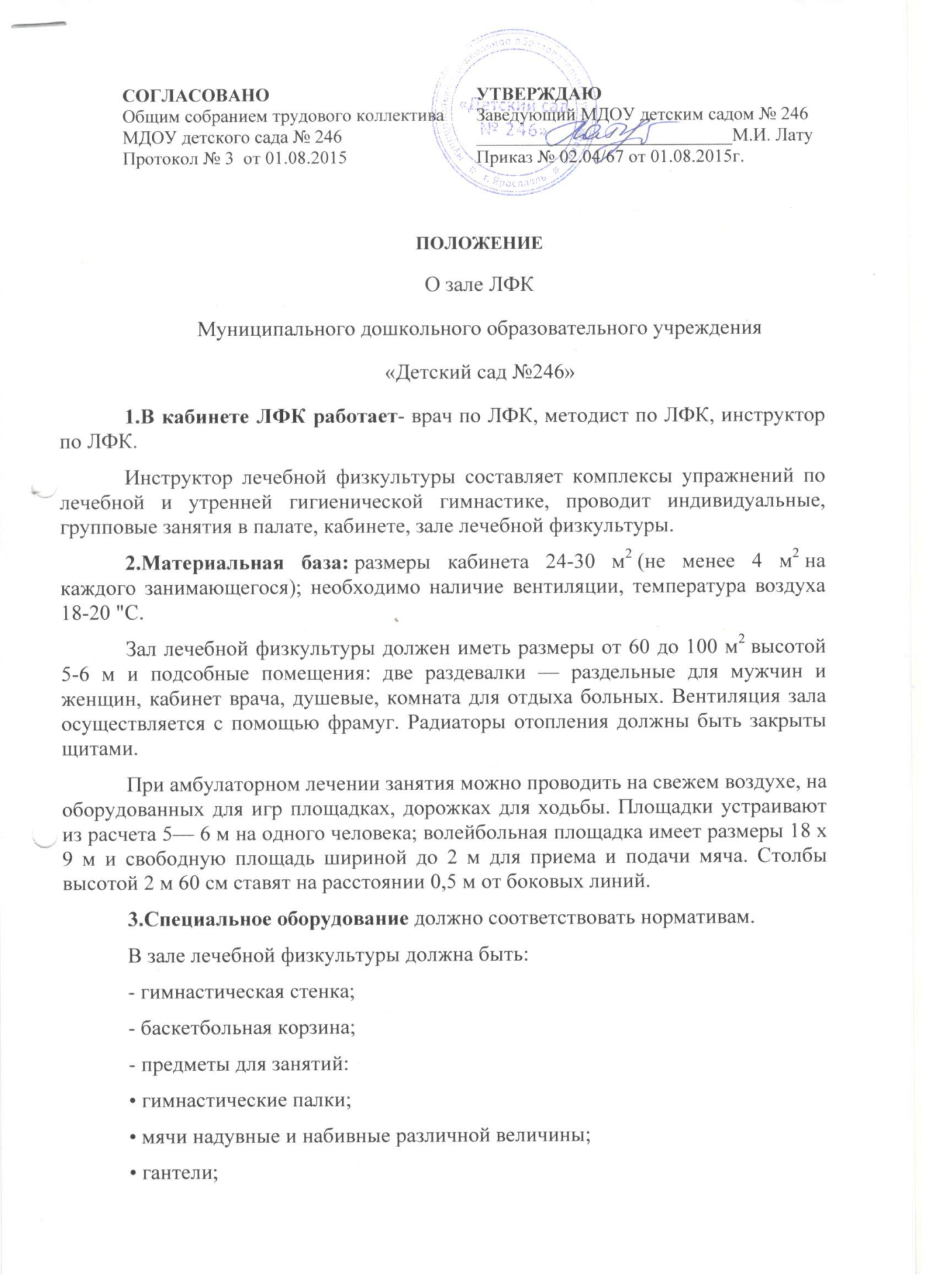 • булавы;• лесенки для пальцев;• специальные блоки для рук и ног.4.Особые гигиенические требования предъявляются к экипировке пациента во время проведения занятия по ЛФК. Его одежда должна быть свободной, не стеснять движений, обладать хорошей гигроскопичностью, воздухопроницаемостью, соответствовать сезону и метеоусловиям. Обувь должна быть легкой, удобной, хорошо амортизирующей.5.Документация необходима для учета и отчетность. К ней относятся:- история болезни,- карта больного (форма № 042/У), отмечается переносимость занятий, пульс до и после каждого занятия, антропометрические показатели, эффективность занятий.- журнал учета отпущенных процедур (форма № 029/У), у инструктора и методиста.- дневник работы врача в форме № 039/У- дневник работы медицинской сестры в форме № 39-1/У.6.Основной рабочий документ - конспект занятий лечебной физкультурой и гигиенической гимнастикой.Средства ЛФК, формы и методики ее применения.Козлова Л.В. Основы реабилитации стр 183Средства ЛФК — это действующие, гимнастические физические упражнения, физические упражнения в воде, ходьба, занятия на тренажерах.